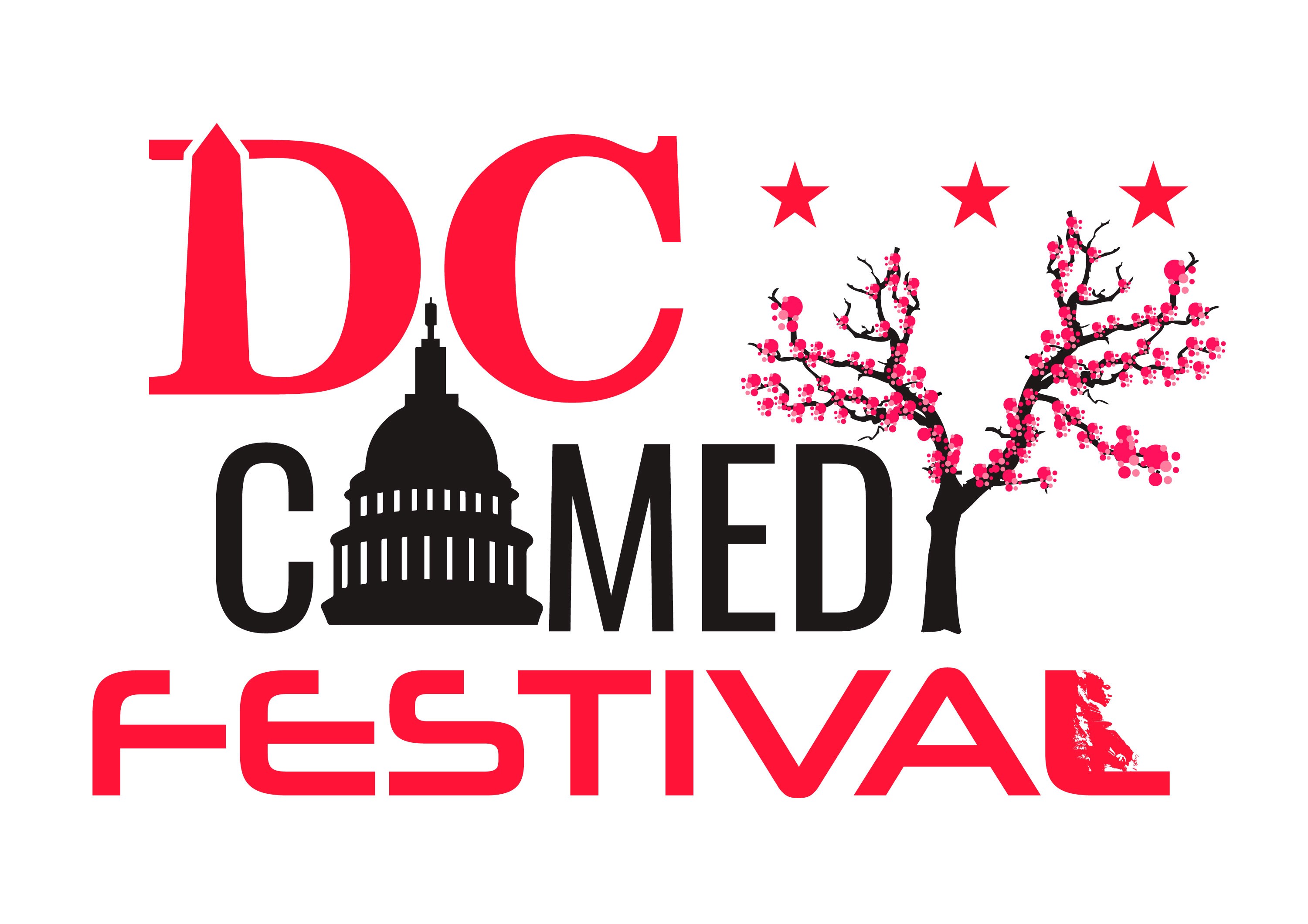 SPONSORSHIP PROPOSAL1 | P a g e 	OVERVIEW	Businesses searching for creative and interactive ways to reach new, loyal and active customers are invited to partner with DC Comedy Festival (DCF), a new comedy festival to take place throughout the Washington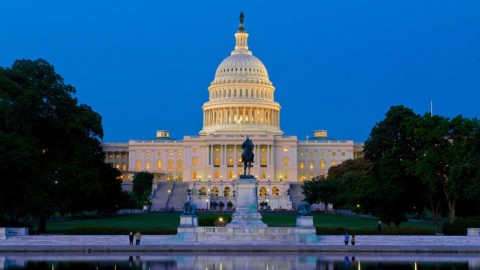 D.C. area April 10th through April15th.By partnering with DCF, you can increase your business exposure with comedy audiences and D.C. residents as well as enhance your customer base.In exchange, you will help support a comedy festival dedicated to showcase theD.C. Comedy Scene. While bringing top-notch performers to the Washington DC area.The cross-marketing opportunities will benefit your business and strengthen your roots in the community and surrounding areas. We offer many sponsorship opportunities that can be tailored to fit your marketing goals and budget an get face to face with thousands of new customers. 	ABOUT DC COMEDY FESTIVAL	DC Comedy Festival will take place at various venues throughout the Nations Capital April 10-15, 2018. Featuring Stand Up Comedy, Improv, and Interactive Concept Shows. All shows performed as part of DCF will be produced by local show runners. Most of whom produce multiple shows throughout the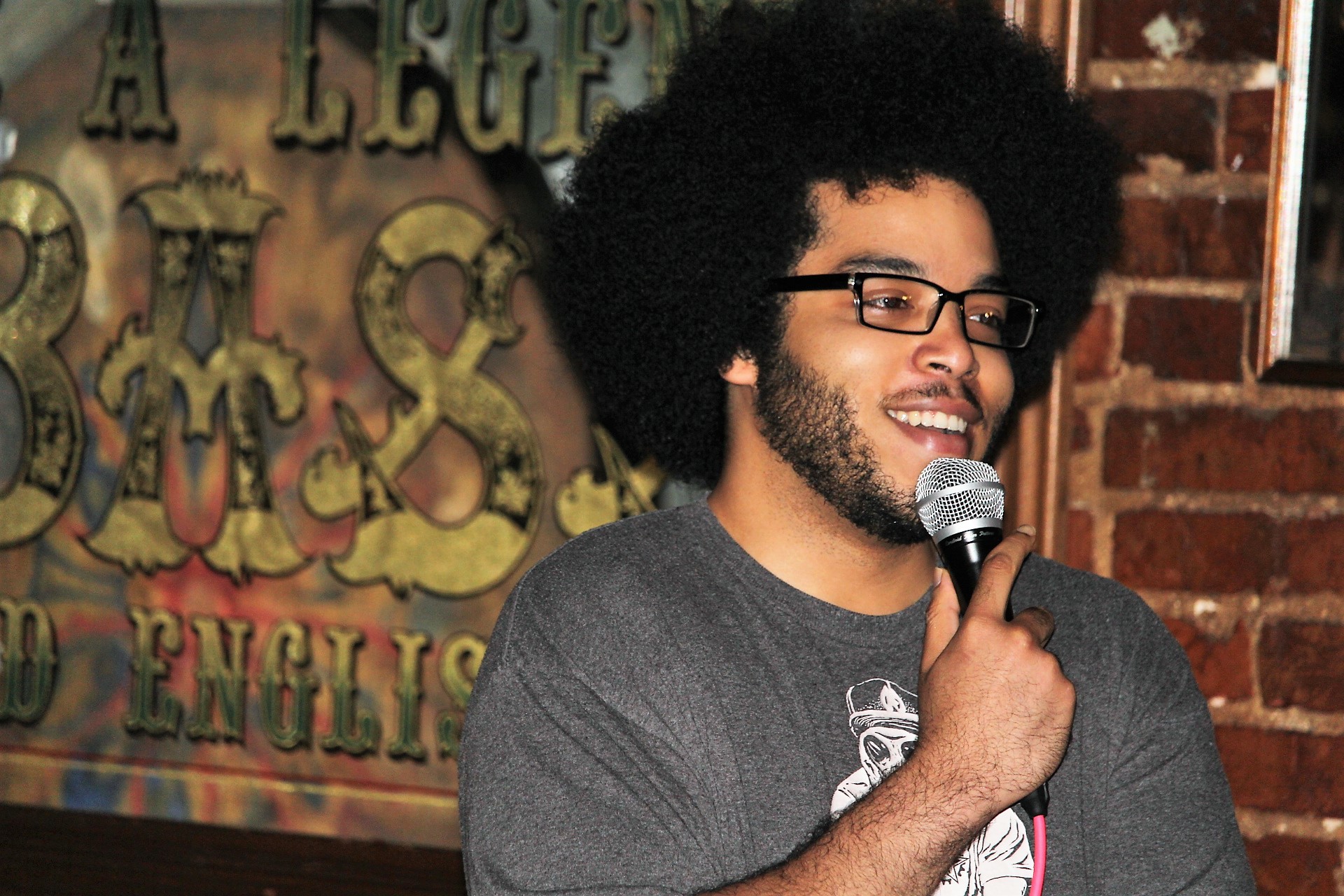 area and other cities. The purpose of this festival is to showcase the D.C. Comedy Scene as a whole. As well as connect audiences to shows in their AreaThe following Is a break down of our Sponsorship opertunities for your business recognition across all DC Comedy Festival shows and will put your company’s name, logo and link in front of thousands of comedy audience members.We aim to provide value to sponsors by:marketing your services to our audiencebecome actively involved in community events that benifits the DC publicenhance your profile as an active supporter of a worthwhile initiative that promotes arts and entertainment in the Nations Capital. 	OTHER OPPORTUNITIES	 	MEDIA REACH	DCComedy Festival provides wide exposure through a variety of media outlets and marketing channels. Please use the below information as a basic guide to the types of advertising, public and community relations opportunities afforded by a series sponsorship.Website – www.DCComedyFestival.comSocial MediaFacebook: facebook.com/DCComedyFestivalTwitter: twitter.com/DCComedyFestivalInstagram: instagram.com/DCComedyFestivalFacebook/Instagram Video and print advertisementTwitter Video and print advertisement.Influencer PromotionsDCF E-NewsletterPrint AdvertisingExpressThe HillPoliticoSun Gazette paperStars and StripesThe Washington PostThe Washington TimesOnline AdvertisingTV PromotionDone on local DC TV stations before festivalRadio PromotionDone on local DC  radio stations before festivalPodcastsDone on local and national podcasts before festivalPosters2000  plastered locally and throughout Washington DCFlyers10,000 distributed locally and throughout Washington DCEvent Programs20,000 distributed to festival performers and audience membersFestival PassesDistributed to festival performers and festival passholdersEvent SignageStreet signage On Corridors 2 weeks before the eventBooth signageOnstage signageTabletop signage 	SPONSORSHIP FORM	Please fill-out the following form to confirm your chosen sponsorship level.Completed forms and payment can be returned to DCComedyFestival.com with payment processed online. Hard copy and payment can be picked up in person.Please don’t hesitate to contact us with any questions at (202) 491-7707.CONTACT INFORMATION:_________________________________Company Name (as you wish to be  acknowledged)_________________________________Company Email Address_________________________________AddressSPONSORSHIP OPPORTUNITIES:____ $10,000 Platinum Sponsor____ $2,500 Gold Sponsor____ $12,500 Silver Sponsor____ $500 Bronze SponsorPAYMENT INFORMATION:____ Please send me an invoice.____ I have enclosed a check made payable to Bird City Comedy Festival, LLC.____ Please charge my credit card:Card Type:  Visa  /  MC  /  AmEx  / Discover_________________________________Contact Person’s Name_________________________________Contact Phone Number_________________________________City/State/Zip Code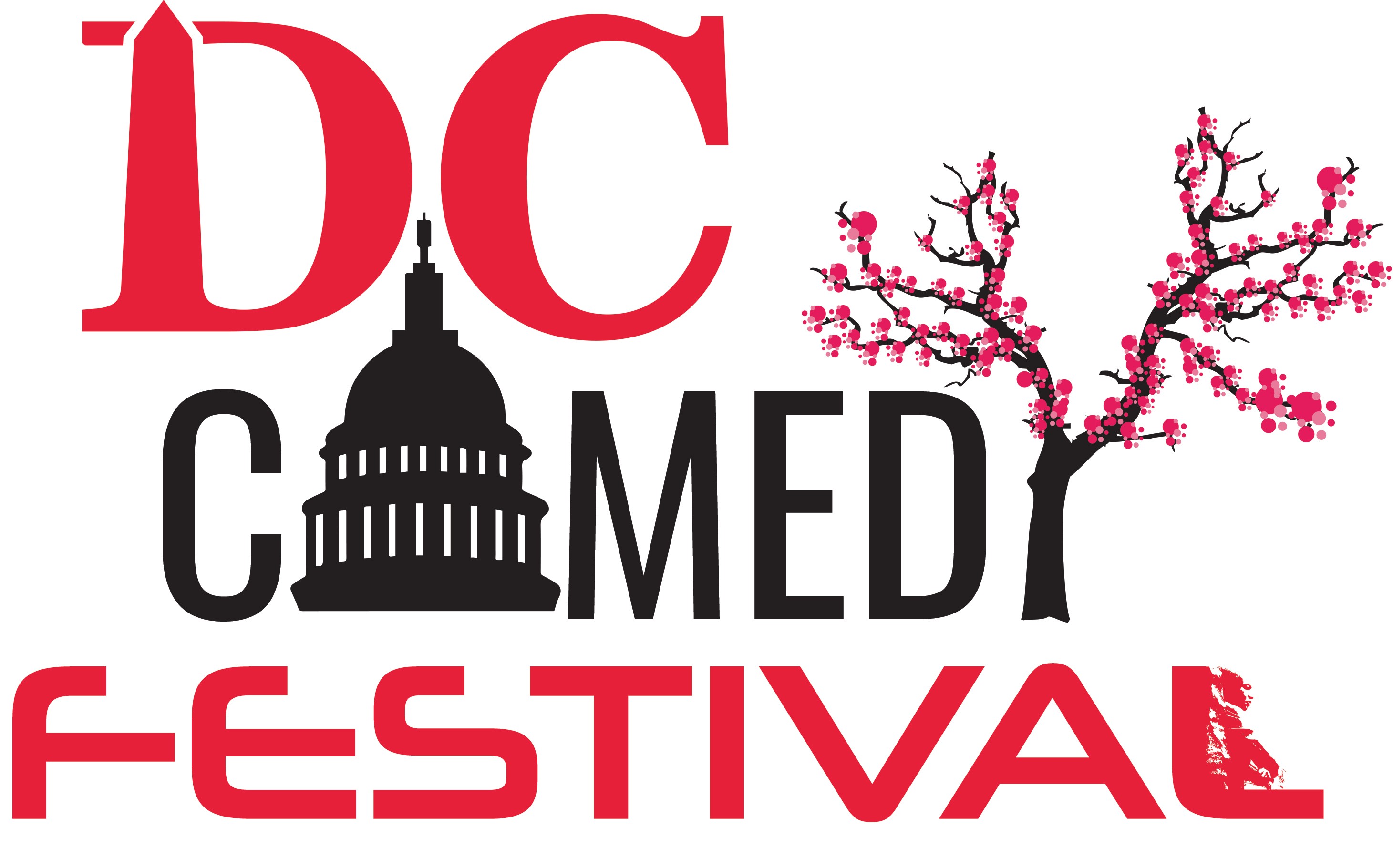 Card Number	Expiration Date	Security CodeThank You.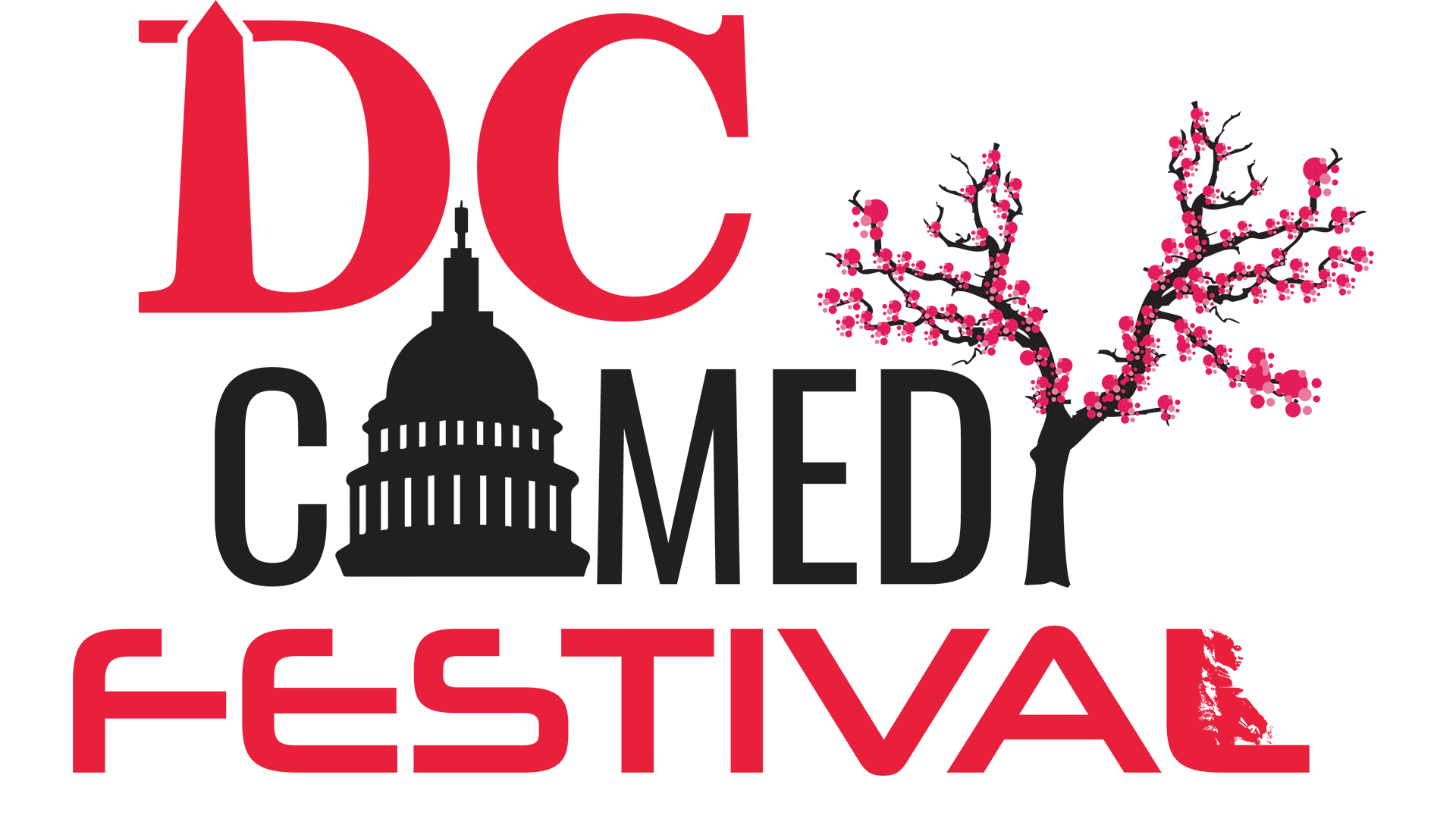 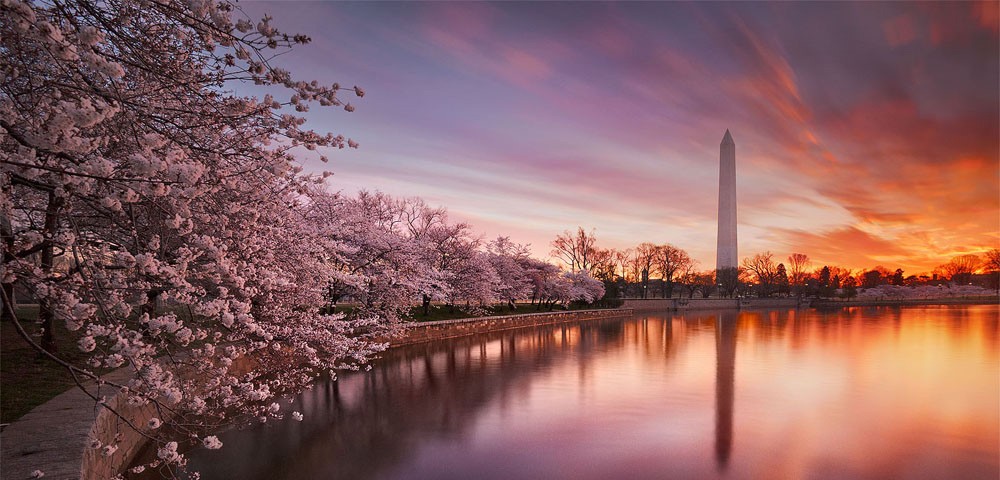 www.DCcomedyfestival.com | DVDCCOMEDYFESTIVAL@gmail.com7 | P a g ePlatinumPlatinumGoldSilverBronzeValue$6,000$2,000$1,000$500Sponsorships Available136UnlimitedNaming RightsFestivalName ShareCorridorName ShareShowName ShareName and logo placement:DC Comedy Festival websiteLinked Logo on HomePageLinked Logo on HomePageLinked Logo on SponsorsPageLinked Name on SponsorsPageDCF social mediaLogo onCover PhotoLogo onCover PhotoDCF and DMVComedy E-newsletterLinkedLogoLinkedLogoLinkedNameLinkedNameFestival  show passesLogoLogoNameNameFestival t-shirtsLogoLogoNameNameFestival branded apparel &products (where applicable)LogoLogoNameNameFestival signageLogoLogoNameNameFestival feedback formsLogoLogoFestival programLogoLogoNameNamePromotion:Social Media postings!!!!Media promotion and press  releases!!!Social  Media  Ad placement!!Hard  Copy Advertisment!!!!Festival Benefits:Ability to place items in the festival performer/audience  swag bagsUnlimited2 item1 Item1 ItemLocal radio/podcast interviews mentions!!!Complimentary VIP all festivalpasses good to every show30201510Platinum	Gold	Silver	BronzePlatinum	Gold	Silver	BronzePlatinum	Gold	Silver	BronzePlatinum	Gold	Silver	BronzePlatinum	Gold	Silver	BronzeYear Long Benefits:Invitation to be on DCFplanning committee!Invitation to our sponsorappreciation event!!!!